Publicado en Madrid el 23/01/2020 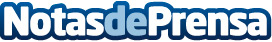 La venta online de primeras marcas de belleza tiene nombre y apellidos: Perfume’s ClubSegún el estudio de Netquest que, a través de un panel de consumidores, analiza datos del sector del último año, Perfume´s Club lidera con clara diferencia el mercado de las tiendas online en la venta de marcas de lujo. Entre octubre de 2018 y octubre de 2019, el 78% de las ventas totales de Perfume´s Club corresponde a marcas de lujo como Carolina Herrera, Yves Saint Laurent o HermesDatos de contacto: Comunicación Perfume’s Club971 756 727Nota de prensa publicada en: https://www.notasdeprensa.es/la-venta-online-de-primeras-marcas-de-belleza Categorias: Nacional Marketing Baleares E-Commerce Consumo Belleza http://www.notasdeprensa.es